附件1：“华美空间”湖里创意街区设计区位简介联发华美文创园简介本项目位于湖里老工业区，是国家级闽台（厦门）文化产业试验园核心区的启动项目。项目前身为华美卷烟厂，伴随着湖里区产业转型，2008年，卷烟厂搬迁至海沧，华美作为”卷烟厂“的历史也画上了句点。 2013年，联发集团投入人民币1.28亿元将“华美”改造成文化创意产业园，并将之命名为“联发华美空间”文创园。项目坐落于厦门市湖里区华昌路132号，南临湖里大道与特区纪念馆，西至象屿保税区，距港口码头、机场、火车站5公里路程，与厦门岛外三大新区紧密连接，交通便捷，配套醇熟。联发华美空间文创园拟打造南中国时尚设计中心。园区以时尚文化为核心，构筑厦门首个时尚传播LOFT群落，通过时尚秀场、创意设计办公空间、艺术创作与交流空间与以时尚商业街区，塑造以时尚传播、生活体验与创意办公为主，展览发布和公共休闲为辅，功能完备、舒适自然的文创园区，成就南中国文化创意产业发展地标和时尚文化精神图腾。项目作为时尚设计中心，同时具备区位交通、功能定位、开发运营、建筑景观与资源对接等明显优势。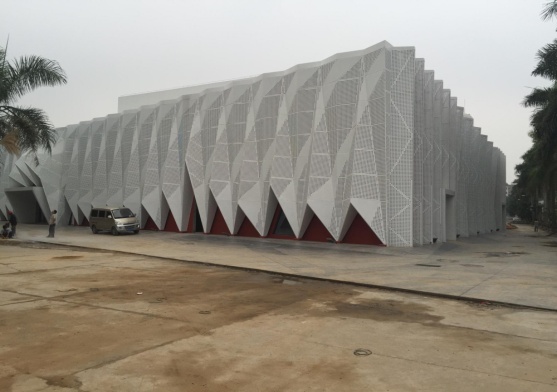 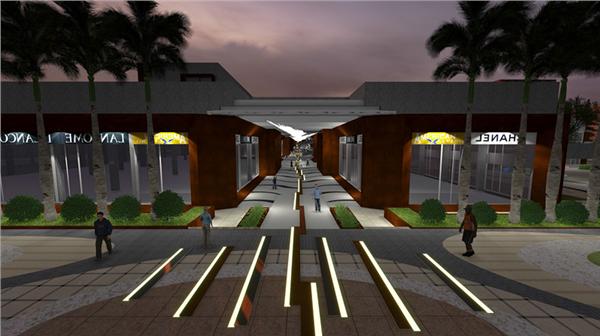 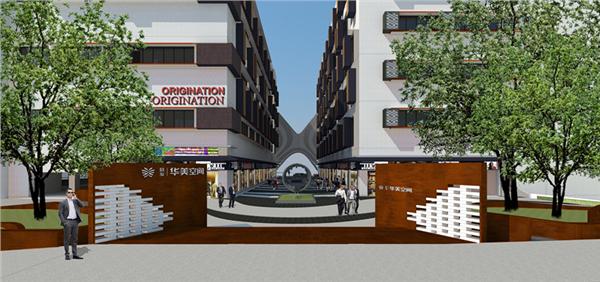 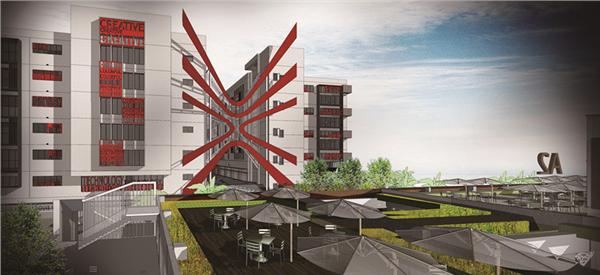 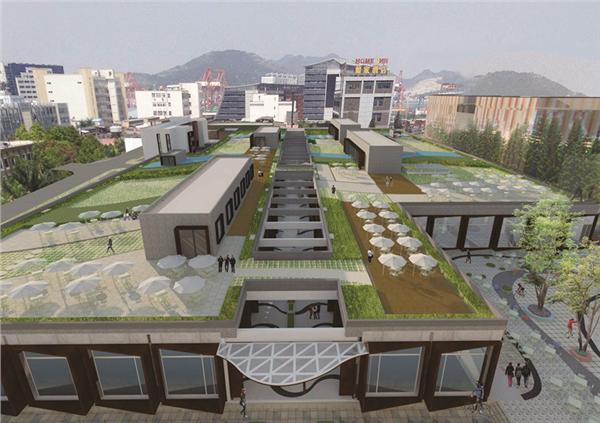 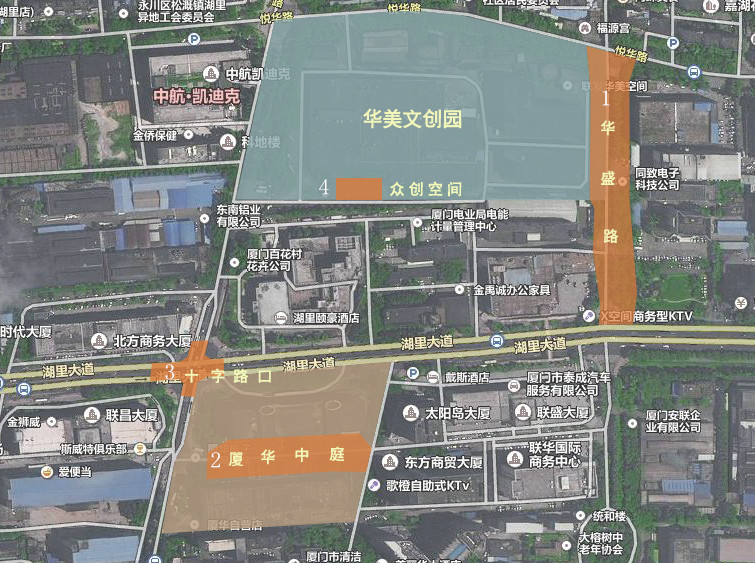 设计命题1.华盛路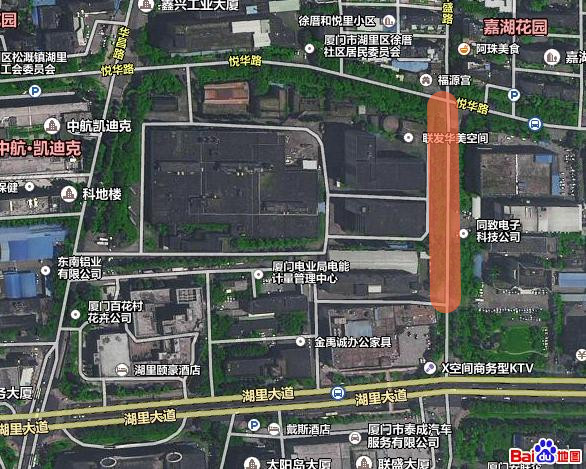 华盛路区位概况：静谧的华盛路华盛路位于湖里大道北侧，道路两边分别为新改造的联发华美空间文创园、同治电子科技、联桥面粉厂及联发集团，道路长约200米，树木林立， 树荫相伴，静谧而丰富。希望通过各种设计手段，将原有的道路景观进行重新梳理，重点是如何与新改造的华美空间文创园进行完美衔接，融合，让这条路成为具有文创气质的景观道路。 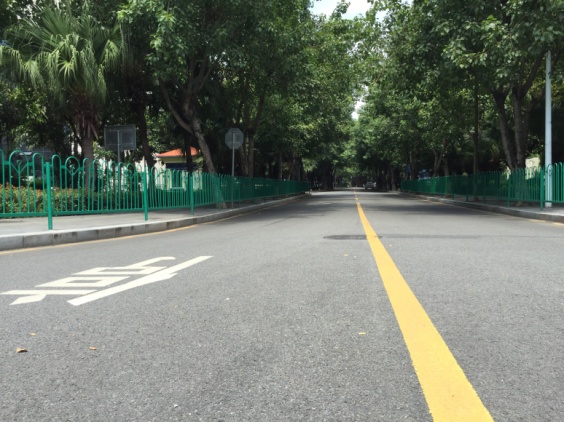 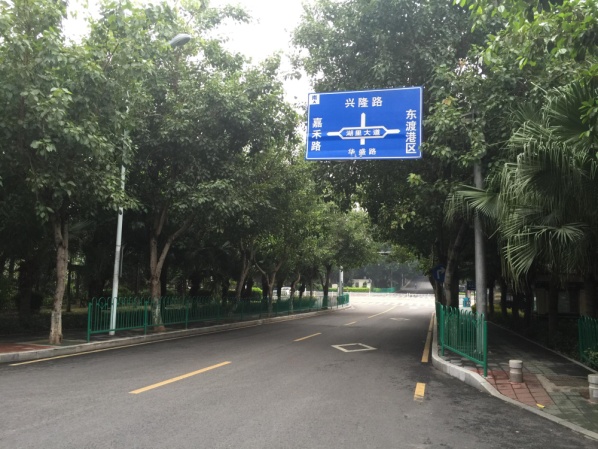 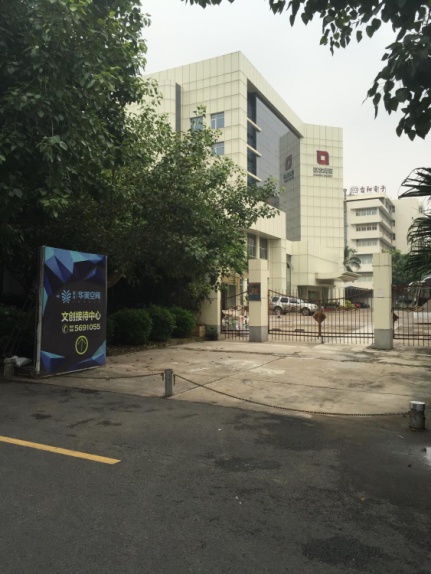 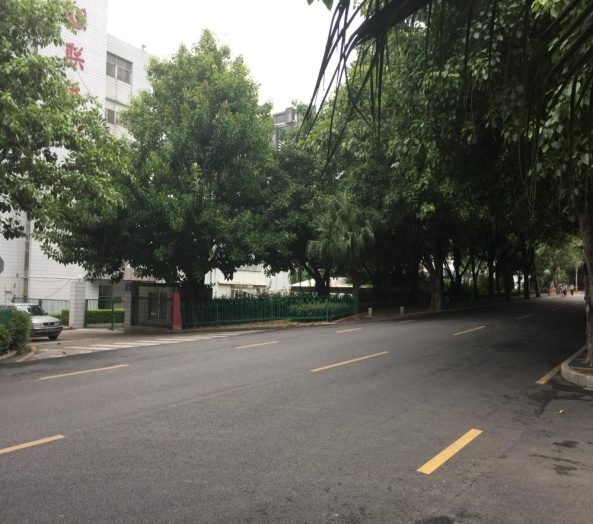 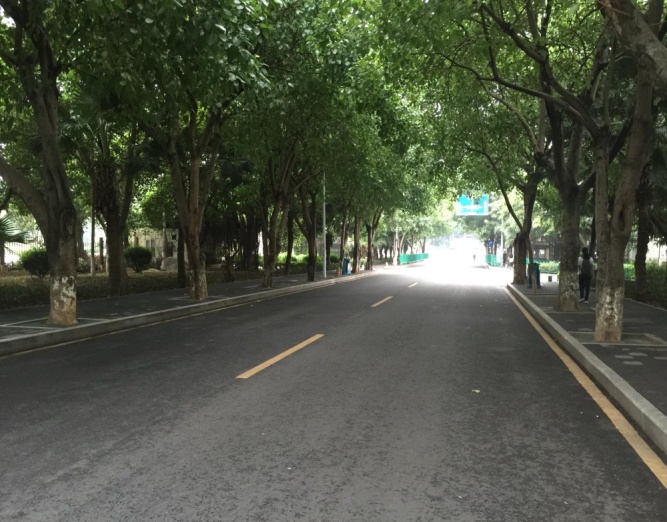 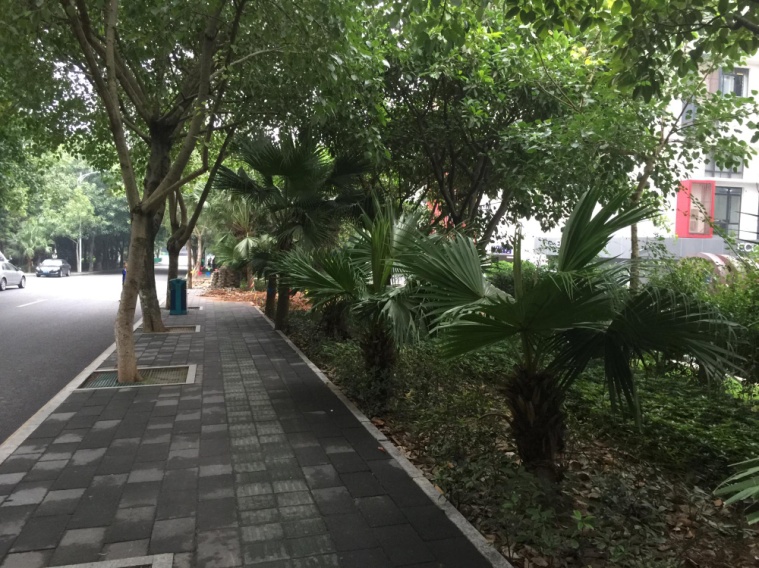 命题2 厦华中庭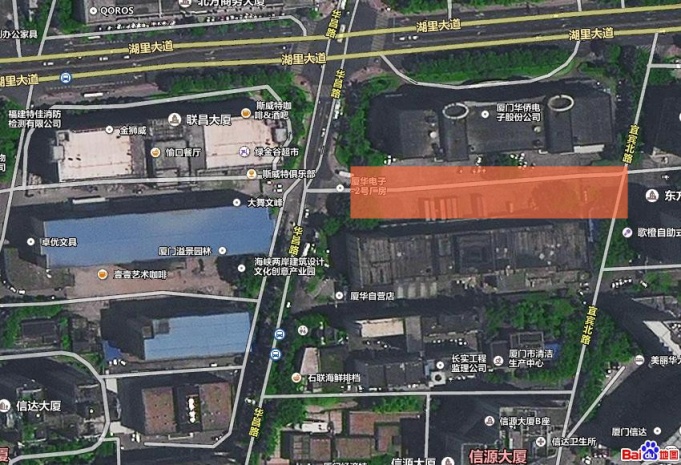 厦华中庭区位概况：榕树下的空间厦华中庭长100米，宽40米，连结厦华1#，7#厂房。两栋厂房未来将打造成文创产业空间。厦华中庭作为文创主题的公共功能空间，通过创意设计的手法将其打造成集休闲、娱乐、学术交流、各种主题活动于一体的多功能配套中心。是从事文创事业人们喜欢聚集的一个交流社区。（庭院中的原有三棵榕树不作变动）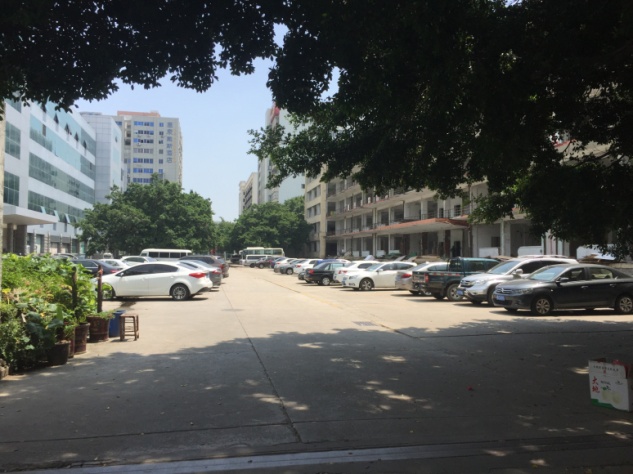 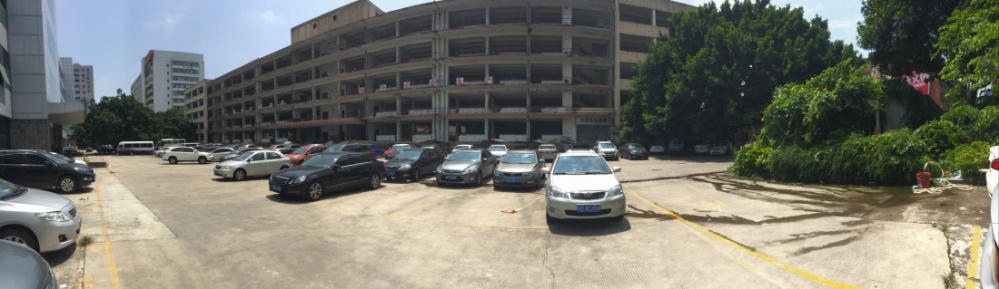 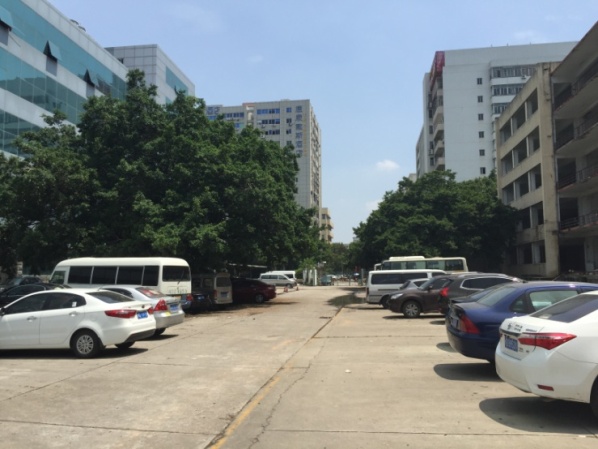 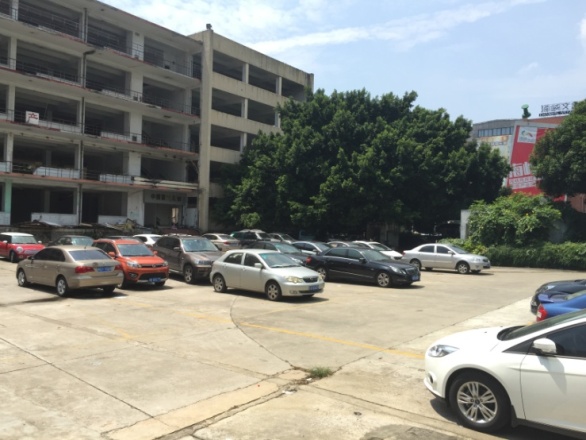 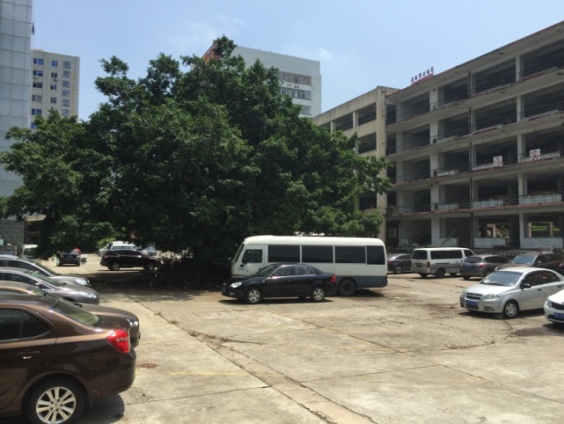 命题3  十字路口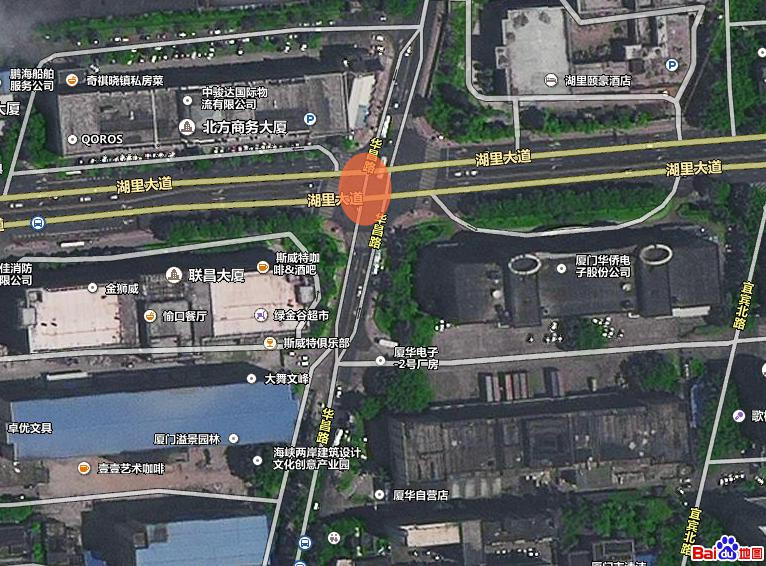 十字路口区位概况：湖里大道的关节点此十字路口位于湖里大道与华昌路   交叉路口，即将改造的厦华文创园与已经在运营的海峡建筑设计文创园、华美空间文创园近在咫尺。作为未来的交通动脉，如何解决行人安全、快速的通过是这个设计命题的重点。让这个十字入口在更好的解决交通功能的同时，让他具有鲜明的视觉印象。这个十字入口的周边已然形成的文创氛围，也是这个设计区块的重要基因。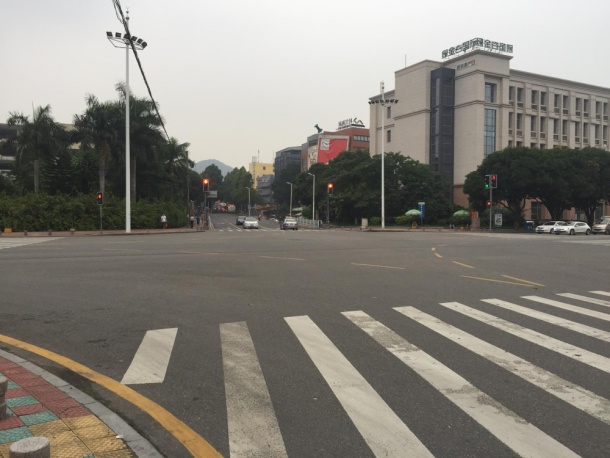 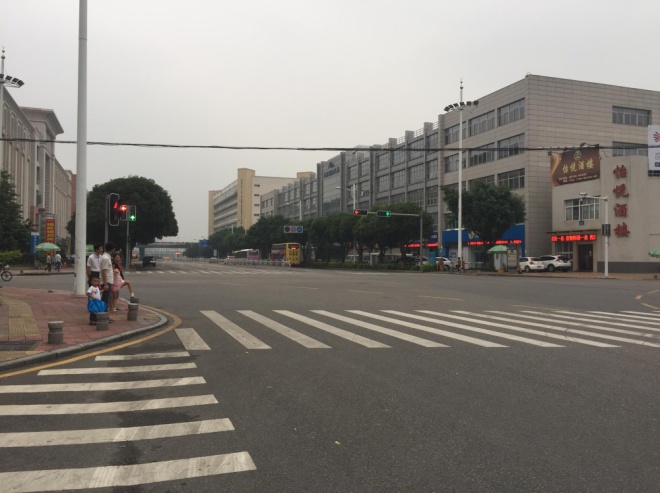 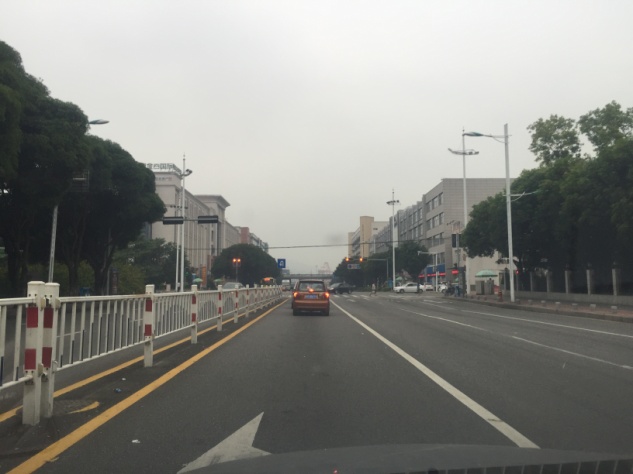 设计主题4   3721创意特区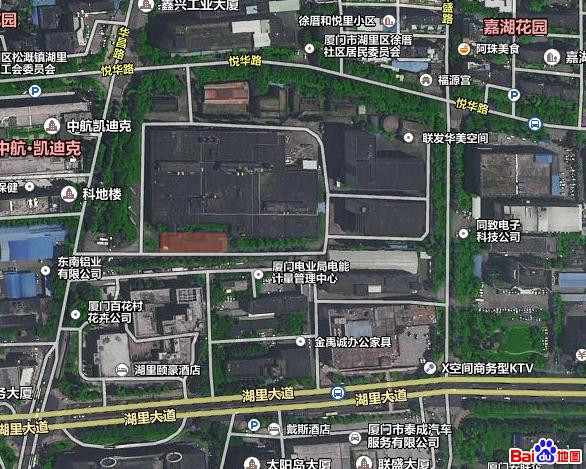 3721创意特区区位概况位于华美文创园区内。作为两岸青年文创交流与孵化的基地。根据其众创空间的特性，充分发挥空间想象力，塑造充满青春活力的创意办公氛围。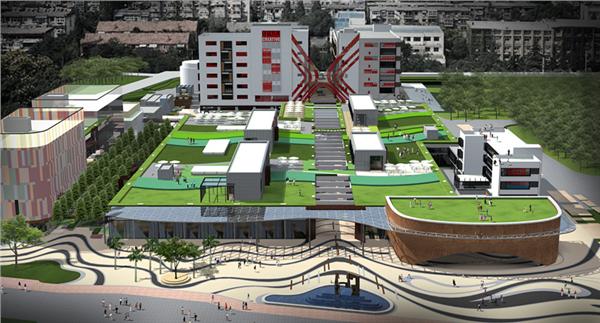 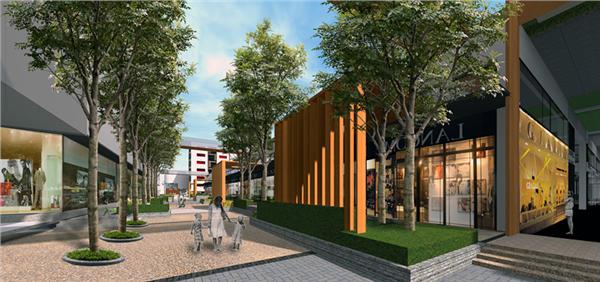 华美文创园A4办公楼区位图 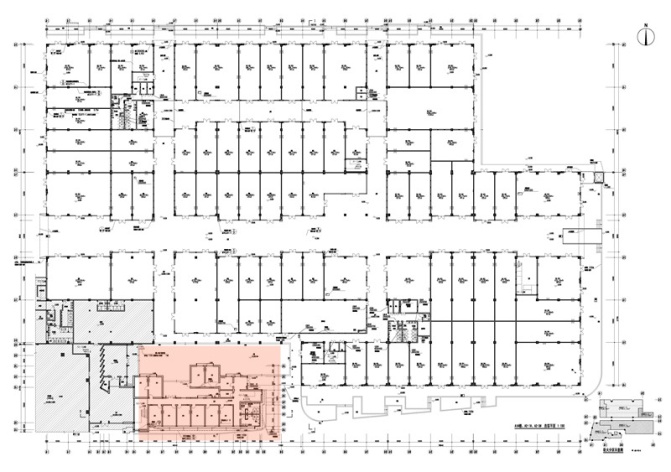 